0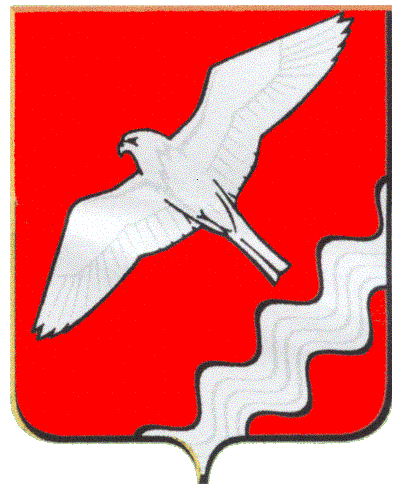 АДМИНИСТРАЦИЯ МУНИЦИПАЛЬНОГО ОБРАЗОВАНИЯ КРАСНОУФИМСКИЙ ОКРУГПОСТАНОВЛЕНИЕот 19.03.2014 г.     №413  г. КрасноуфимскОб утверждении тарифов на оказаниеуслуги  бани  в  п. Натальинск	В соответствии с Федеральным  Законом  РФ №131-ФЗ  от 06.10.2003 г. (в  редакции  от 08.11.2007г.)  «Об  общих  принципах  организации   местного  самоуправления  в  Российской  Федерации»,  постановлением администрации МО  Красноуфимский  округ  от  26.02.2014 г. № 296 «Об  утверждении Порядка предоставления  субсидий  из средств местного бюджета МО Красноуфимский округ на возмещение расходов по услугам бани»,  руководствуясь  ст.ст. 28,31  Устава  МО  Красноуфимский  округ,           на  основании  ходатайства  ИП  Трифонов П. А.,  П О С Т А Н О В Л Я Ю:	1. Утвердить    индивидуальному  предпринимателю  Трифонову Павлу  Анатольевичу  на  оказание  услуги  бани  в  п. Натальинск  с 1 апреля . следующие  тарифы за одну помывку:	1.1. детям  до  16 лет – 50 рублей  (при  предъявлении  свидетельства  о  рождении – оригинала  либо  копии,  заверенной  в  территориальном  отделе); 	1.2. инвалидам, пенсионерам – 50 рублей  (при  предъявлении  пенсионного  удостоверения – оригинала  либо  копии,  заверенной                         в  территориальном   отделе);	1.3. остальным  категориям  населения – 90 рублей.	2. Опубликовать  данное  постановление  в  газете  «Вперёд»                           и  разместить  на  официальном  сайте  МО  Красноуфимский округ.	3.  Контроль  за  исполнением  настоящего постановления  возложить  на  заместителя  главы  администрации  МО  Красноуфимский  округ  по экономическим  вопросам  Г.А. Пастухову.И.о. главы  администрацииМО Красноуфимский  округ                                                        Р.В.Родионов 